Tax rates by countries and territories[edit]See also[edit]Corporate tax havenList of countries by social welfare spendingList of countries by tax revenue as percentage of GDPList of countries by inheritance tax ratesTax Freedom DayTax havenTax rates in EuropeVAT rates around the worldWelfare stateNotes[edit]^ Businesses with annual turnover above A$2 million pay 30%, all other business pay the lower 26% rate.^ Excludes 2% Medicare levy.Excludes 1.5% Medicare Levy Surcharge Previously 50.5%, which included an additional 2% 'deficit levy' which expired in June 2017.^ Average federal tax rate is 10%.^ While there is no sales tax or GST, the Cayman Islands impose various import duties on goods imported to the island nation.References[edit]^ "Capital gains tax (CGT) rates".^ Jump up to:a b c Robertson, Andrew (26 April 2017). "Big business has a solution for the budget deficit: Give us $12b". ABC News. Archived from the original on 4 May 2017. Retrieved 4 May 2017.^ Jump up to:a b "Afghanistan – Income Tax". KPMG. 14 June 2016. Archived from the original on 4 May 2017. Retrieved 4 May 2017.^ Mackenzie, James (9 January 2017). "Afghan businesses feel squeeze from government tax drive". Reuters. Archived from the original on 4 May 2017. Retrieved 4 May 2017.^ "Taliban tax collectors help tighten insurgents' grip in Afghanistan". Reuters. 6 November 2018.^ Jump up to:a b c "Archived copy" (PDF). Archived (PDF) from the original on 2021-07-19. Retrieved 2021-07-19.^ Jump up to:a b "Albania – Taxes on personal income". PWC. 1 December 2016. Archived from the original on 28 May 2017. Retrieved 4 May 2017.^ "Albania cuts tourism tax to 6 pct". Xinhua News. 7 April 2017. Archived from the original on 7 April 2017. Retrieved 4 May 2017.^ "Algeria Corporate Taxes on Income". PWC. Archived from the original on 29 September 2017. Retrieved 4 May 2017.^ Jump up to:a b "Algeria Tax Guide 2013" (PDF). PKF. Archived (PDF) from the original on 18 September 2017. Retrieved 4 May 2017.^ Jump up to:a b "Algeria Other Taxes". PWC. 13 December 2016. Archived from the original on 29 September 2017. Retrieved 4 May 2017.^ "Treasurer tells Fono wage tax should be repealed". Samoa News. 26 March 2014. Archived from the original on 30 May 2017. Retrieved 30 May 2017.^ Jump up to:a b c "American Samoa Investment Guide 2014" (PDF). Office of the Governor. Archived (PDF) from the original on 30 May 2017. Retrieved 30 May 2017.^ "5% sales tax proposed for American Samoa". Radio New Zealand. 26 May 2015. Archived from the original on 30 May 2017. Retrieved 30 May 2017.^ Tremlett, Giles (2011-12-27). "Andorra gets a taste of taxation". The Guardian. London. Archived from the original on 2012-11-20. Retrieved 2012-11-24.^ Jump up to:a b "Andorra Tax Rates". July 2018. Archived from the original on 18 March 2020. Retrieved 7 February 2020.^ "International Tax Andorra Highlights 2017" (PDF). Deloitte. Archived from the original (PDF) on 4 May 2017. Retrieved 4 May 2017.^ Jump up to:a b c d "Angola Tax Guide 2016/17" (PDF). PKF. June 2016. Archived (PDF) from the original on 4 May 2017. Retrieved 4 May 2017.^ Jump up to:a b c "International Tax Anguilla Highlights 2017" (PDF). Deloitte. Archived from the original (PDF) on 30 May 2017. Retrieved 30 May 2017.^ "Corporate Tax Rates Table - KPMG Global". KPMG. 2020-11-11. Archived from the original on 2021-04-28. Retrieved 2021-05-06.^ "Individual Income Tax Rates Table - KPMG Global". KPMG. 2020-11-11. Archived from the original on 2021-05-01. Retrieved 2021-05-06.^ "Antigua - Indirect Tax Guide - KPMG Global". KPMG. 2020-10-28. Archived from the original on 2021-05-06. Retrieved 2021-05-06.^ Jump up to:a b c d "Taxation and Investment in Argentina 2016" (PDF). Deloitte. Archived (PDF) from the original on 4 May 2017. Retrieved 4 May 2017.^ Jump up to:a b c d "International Tax Armenia Highlights 2021" (PDF). Deloitte. Archived (PDF) from the original on 2021-05-12. Retrieved 2021-01-01.^ Jump up to:a b c d "International Tax Aruba Highlights 2017" (PDF). Deloitte. Archived from the original (PDF) on 4 May 2017. Retrieved 5 May 2017.^ Jump up to:a b c "Changes to company tax rates". Australian Tax Office. Archived from the original on 2021-05-11. Retrieved 2021-05-11.^ Guest, Ross (3 June 2016). "Explainer: what is the temporary deficit levy and why was it introduced?". The Conversation. Archived from the original on 4 May 2017. Retrieved 5 May 2017.^ Jump up to:a b c d "International Tax Austria Highlights 2017" (PDF). Deloitte. Archived from the original (PDF) on 4 May 2017. Retrieved 5 May 2017.^ Jump up to:a b c d "International Tax Azerbaijan Highlights 2017" (PDF). Deloitte. Archived (PDF) from the original on 5 May 2017. Retrieved 5 May 2017.^ "Diferencial Fiscal Competitivo". www.investinazores.com. Archived from the original on 2020-02-05. Retrieved 2020-02-05.^ Governo Regional dos Açores (2019). "Despacho n.º 1056/2019". Diário da República. Archived from the original on February 5, 2020. Retrieved February 5, 2020.^ Jump up to:a b c Governo Regional da Madeira (2020). "Despachon.º 44/2020" (PDF). Jornal Oficial da Região Autónoma da Madeira. Archived (PDF) from the original on 2020-09-22. Retrieved February 5, 2020.^ "Taxa normal de IVA nos Açores passa de 18 para 16 por cento a partir de 1 de julho". portal.azores.gov.pt (in European Portuguese). Retrieved 2022-09-27.^ "Bahamas capital gains tax rates, and property income tax". Globalpropertyguide.com. Archived from the original on 2013-01-30. Retrieved 2013-02-04.^ ""Taxation and Investment Guides: Bahamas Highlights 2013" Deloitte & Touche" (PDF). Archived from the original (PDF) on October 2, 2013.^ BUDGET: VAT to rise from 7.5 percent to 12 percent, Bahamas Tribune, archived from the original on 2018-07-02, retrieved 2018-06-30^ ""Taxation and Investment Guides: Bahrain Highlights 2013" Deloitte & Touche" (PDF). Archived from the original (PDF) on October 2, 2013.^ Jump up to:a b c d e f g h i j k l m n o p q r s t u "Revision, skat og rådgivning | KPMG | DK". Kpmg.dk. Archived from the original (PDF) on 2018-12-26. Retrieved 2013-02-04.^ "Budget FY22: Big tax cut for businesses". Dhaka Tribune. 2021-06-03. Archived from the original on 2021-07-24. Retrieved 2021-07-24.^ "Archived copy" (PDF). Archived (PDF) from the original on 2019-07-09. Retrieved 2019-07-09.^ Jump up to:a b c d e f g h i j k l m n o p q r "FITA". FITA. Archived from the original on 2018-12-26. Retrieved 2013-02-04.^ "De vennootschapsbelasting vanaf 2018". Archived from the original on 2018-07-22. Retrieved 2018-07-22.^ "Belastingschijven". Archived from the original on 2018-07-22. Retrieved 2018-07-22.^ "GEMEENTEBELASTING". 16 October 2015. Archived from the original on 2021-09-01. Retrieved 2021-09-23.^ EYGM Limited (April 2018). "2018 Worldwide Corporate Tax Guide" (PDF). EY Worldwide Corporate Tax Guide: 173. Archived (PDF) from the original on 2018-06-21. Retrieved 2018-06-21.^ "Ministry of Finance | Royal Government of Bhutan". Mof.gov.bt. Archived from the original on 2011-07-06. Retrieved 2013-02-04.^ Jump up to:a b "Archived copy" (PDF). Archived from the original (PDF) on 2011-07-06. Retrieved 2009-03-05.^ "IRPJ (Imposto sobre a renda das pessoas jurídicas)". Receita Federal (in Brazilian Portuguese). Retrieved 2022-05-03.^ "Contribuição Social sobre o Lucro Líquido CSLL". Receita Federal (in Brazilian Portuguese). Retrieved 2022-05-03.^ "IRPF (Imposto sobre a renda das pessoas físicas)". Receita Federal. Archived from the original on 2016-06-02. Retrieved 2016-06-05.^ "Tabela do Imposto de Renda 2023: veja faixas, alíquotas e como calcular". economia.uol.com.br (in Brazilian Portuguese). Retrieved 2023-04-01.^ "Confira a nova tabela de contribuição para a Previdência". Instituto Nacional do Seguro Social - INSS (in Brazilian Portuguese). Retrieved 2023-04-01.^ "Brazil - Indirect Tax Guide - KPMG Global". KPMG. October 28, 2020. Archived from the original on September 13, 2021. Retrieved September 13, 2021.^ "Ministry of Finance and Economy - faqs-corporate-tax".^ Jump up to:a b c "关于深化增值税改革有关政策的公告". 国家税务总局. 2019-03-20. Archived from the original on 2021-01-08. Retrieved 2020-09-02.^ "Ministry of Finance and Economy - faqs-corporate-tax".^ Gaziano, Todd F. "Index of Economic Freedom". Heritage.org. Archived from the original on 2008-12-16. Retrieved 2013-02-04.^ Agency, Canada Revenue (27 November 2019). "Corporation tax rates – Canada.ca". www.cra-arc.gc.ca. Archived from the original on 17 July 2017. Retrieved 7 August 2015.^ Jump up to:a b Canadian income tax rates for individuals - current and previous years Archived 2020-06-03 at the Wayback Machine, Canada Revenue Agency.^ Income tax rates Archived 2020-05-11 at the Wayback Machine, Revenu Québec.^ Line 44000 - Refundable Quebec abatement Archived 2020-06-03 at the Wayback Machine, Canada Revenue Agency.^ Jump up to:a b Quebec, combined federal and provincial personal income tax rates - 2020 Archived 2020-06-03 at the Wayback Machine, Ernst & Young.^ "International Tax Canada Highlights 2017" (PDF). Deloitte. Archived from the original (PDF) on 27 May 2017. Retrieved 27 May 2017.^ Jump up to:a b c "International Tax Cayman Islands Highlights 2017" (PDF). Deloitte. Archived from the original (PDF) on 30 May 2017. Retrieved 30 May 2017.^ Duncan, Charles (23 June 2016). "18-month budget: Gov't revenue tops $1.2B". Cayman Compass. Archived from the original on 30 May 2017. Retrieved 30 May 2017.^ Jump up to:a b "Financial Freedom in Central African Republic". FinancialFreedomIndex.com. Archived from the original on 2015-06-22. Retrieved 2015-05-22.^ "Servicio de Impuestos Internos" (in Spanish). Sii.cl. Archived from the original on 2018-12-26. Retrieved 2013-02-04.- For corporate tax: rate of 20% introduced by Law 20630 (27 September 2012), in force from 1 January 2013.^ "Preguntas Frecuentes". www.sii.cl. Archived from the original on 2015-10-24. Retrieved 2015-11-02.^ "Sii | Servicio de Impuestos Internos". www.sii.cl (in Spanish). Archived from the original on 2018-09-16. Retrieved 2018-09-16.^ Taxation in China^ ""大众创业 万众创新"税收优惠政策指引". www.chinatax.gov.cn. Archived from the original on 2021-06-05. Retrieved 2020-09-02.^ Zhao, Wenpei. "2015最新个人所得税税率表及计算方法【图】". 中国河南网. Retrieved 2016-08-27.[permanent dead link]^ KPMG. "China – Income Tax". KPMG. Archived from the original on 2016-08-28. Retrieved 2016-08-27.^ "Estatuto Tributario de los Impuestos Administrados por la Dirección General de Impuestos Nacionales", ARTÍCULO 240 – TARIFA GENERAL PARA PERSONAS JURÍDICAS Archived 2017-12-02 at the Wayback Machine Retrieved 2021/01/25^ Jump up to:a b "Estatuto Tributario de los Impuestos Administrados por la Dirección General de Impuestos Nacionales", ARTICULO 241. TARIFA PARA LAS PERSONAS NATURALES RESIDENTES Y ASIGNACIONES Y DONACIONES MODALES Archived 2017-12-02 at the Wayback Machine Retrieved 2017/12/01^ Colombia Individual - Other taxes^ EYGM Limited (April 2018). "2018 Worldwide Corporate Tax Guide" (PDF). EY Worldwide Corporate Tax Guide. 342. Archived (PDF) from the original on 2018-06-21. Retrieved 2018-06-21.^ EYGM Limited (April 2018). "2018 Worldwide Corporate Tax Guide" (PDF). EY Worldwide Corporate Tax Guide: 346. Archived (PDF) from the original on 2018-06-21. Retrieved 2018-06-21.^ "Finance Ministry Rates". Archived from the original on 2019-12-18. Retrieved 2019-12-04.^ "beograd.com – Strana nije nađena". Emg.rs. 2011-02-14. Archived from the original on 2012-03-02. Retrieved 2013-02-04.^ "Ley 113 Gaceta de Cuba" (PDF). Archived from the original (PDF) on 2013-07-17. Retrieved 2014-03-15.^ "Tax System – EURAXESS Czech Republic". Euraxess. Archived from the original on September 5, 2015. Retrieved August 25, 2015.^ "Czech Republic Highlights 2015" (PDF). Deloitte. Archived from the original (PDF) on September 9, 2015. Retrieved August 25, 2015.^ "AGN Tax Brochure – 2016 Corporate Tax – A European Comparison" (PDF). AGN International. Archived (PDF) from the original on 2016-10-13. Retrieved 2016-10-13.^ "Zálohy na pojistné na důchodové pojištění - Česká správa sociálního zabezpečení". www.cssz.cz. Archived from the original on 2018-10-04. Retrieved 2018-10-03.^ "VAT LiveInternational VAT and GST rates | VAT Live". VAT Live. Archived from the original on 2013-08-31. Retrieved 2013-03-24.^ "SKAT: Income tax rates". Skat.dk. Archived from the original on 2013-02-20. Retrieved 2013-02-04.^ "Gældende skattesatser". skat.dk. Archived from the original on 2021-10-08. Retrieved 2021-09-22.^ "Kommuneskatteprocenter og grundskyldspromiller - Top 20 - 2018 - Skatteministeriet". www.skm.dk. Archived from the original on 2018-06-21. Retrieved 2018-07-06.^ "Personskatteloven". Skatteministeriet (in Danish). Retrieved 2023-06-04.^ "Danmarkskort over kommuneskatter". Skatteministeriet (in Danish). Retrieved 2023-06-04.^ "Inland Revenue Division - Dominica". Inland Revenue Division - Dominica. Archived from the original on 2019-10-06. Retrieved 2019-06-10.^ "Declaración Impuesto a la Renta 2018 - Servicio de Rentas Internas del Ecuador". Archived from the original on 2019-04-21. Retrieved 2019-04-19.^ "Income Tax law in Egypt". Incometax.gov.eg. Archived from the original on 2018-12-26. Retrieved 2013-02-04.^ "Estonian tax basics". Republic of Estonia. Archived from the original on 2021-05-10. Retrieved 2021-05-09. The corporate tax rate is generally a flat 20%, calculated as 20/80 from taxable net payment.^ "Tax rates in Ethiopia PWE report".^ "Archived copy" (PDF). Archived from the original (PDF) on 2017-10-31. Retrieved 2018-01-26.^ "Finland Ministry of Finance". Archived from the original on 2013-06-19. Retrieved 2014-02-07.^ "Verohallinto > Työnantajan ja työntekijän eläke- ja vakuutusmaksuprosentit 2014". Archived from the original on 2014-07-14. Retrieved 2014-07-17.^ "Archived copy" (PDF). Archived (PDF) from the original on 2020-01-26. Retrieved 2020-11-19.^ "Income tax". Your Europe – Citizens. Archived from the original on 2022-02-22. Retrieved 2017-03-24.^ Jump up to:a b c d e f g "Tax rates tool test page". KPMG. 10 November 2017. Archived from the original on 28 February 2016. Retrieved 3 March 2016.^ "Taxation". Invest in Georgia. Archived from the original on 2021-09-22. Retrieved 2021-09-22.^ "2017 Worldwide Corporate Tax Guide". www.ey.com. Archived from the original on 2019-02-02. Retrieved 2022-02-22.^ Jump up to:a b "Guernsey, Channel Islands - Individual - Significant developments".^ Jump up to:a b "404". taxsummaries.pwc.com. Archived from the original on 2021-09-22. Retrieved 2021-09-22. {{cite web}}: Cite uses generic title (help)^ "Guyana Highlights 2013" (PDF). Deloitte. Retrieved 2013-05-17.[permanent dead link]^ Jump up to:a b c "Income Tax - Guyana Revenue Authority". Gra.gov.gy. Archived from the original on 2021-11-12. Retrieved 2022-02-22.^ Jump up to:a b "Archived copy". Archived from the original on 2018-11-25. Retrieved 2018-11-25.^ "Archived copy" (PDF). Archived (PDF) from the original on 2018-08-29. Retrieved 2018-11-25.^ "2008–09 Budget – Tax Concessions". Ird.gov.hk. Archived from the original on 2013-03-14. Retrieved 2013-02-04.^ "Persónuafsláttur og skattur af launum | Ísland.is". Archived from the original on 2019-11-09. Retrieved 2019-11-09.^ "Corporate tax rates slashed to 22% for domestic companies and 15% for new domestic manufacturing companies and other fiscal reliefs". www.pib.gov.in. Archived from the original on 2019-09-20. Retrieved 2019-09-20.^ "GST for GOODS" (PDF). Archived from the original (PDF) on 2017-07-08.^ "GST for Service" (PDF). Archived from the original (PDF) on 2017-07-08.^ "Iraq - Taxes on corporate income". 29 May 2019. Archived from the original on 13 October 2019. Retrieved 13 October 2019.^ "Iraq - Taxes on personal income". 29 May 2019. Archived from the original on 13 October 2019. Retrieved 13 October 2019.^ "Iraq - Other taxes impacting individuals". 29 May 2019. Archived from the original on 13 October 2019. Retrieved 13 October 2019.^ "Archived copy" (PDF). Archived (PDF) from the original on 2019-08-09. Retrieved 2019-08-09.^ Temple-, Patrick (March 2012). "US displacing Japan as No 1 for highest corp taxes". Reuters. Archived from the original on 2016-01-09. Retrieved 2013-05-17.^ "Japan to cut corporate tax rate to 29.74 percent in two stages: sources". Reuters. December 2015. Archived from the original on 2020-08-07. Retrieved 2016-07-28.^ Jersey, States of. "Taxation in Jersey". www.gov.je. Archived from the original on 2017-04-07. Retrieved 2017-04-07.^ Jersey, States of. "Taxation in Jersey". www.gov.je. Archived from the original on 2015-06-25. Retrieved 2015-06-19.^ "New Income Tax Law approved". en.royanews.tv. Archived from the original on 2020-08-06. Retrieved 2020-04-02.^ "General Information on Taxes in Kosovo". Archived from the original on 18 December 2019. Retrieved 20 December 2019.^ "Kuwait - Corporate - Taxes on corporate income".^ Publications, USA International Business (1 May 2002). North Korea: Investment & Business Guide. Int'l Business Publications. ISBN 9780739740972. Archived from the original on 14 May 2016. Retrieved 13 December 2015 – via Google Books. {{cite book}}: |first= has generic name (help)^ Fakerdinova, Albina. "International Tax Kyrgyzstan Highlights 2020" (PDF). Deloitte. Archived (PDF) from the original on 19 October 2020. Retrieved 19 October 2020.^ "Company Taxes Guide". www.company-taxes.info. Archived from the original on 2018-07-21. Retrieved 2018-01-04.^ "Income tax". Your Europe – Citizens. Archived from the original on 2017-08-12. Retrieved 2017-08-10.^ [1] State Revenue Service of Latvia, VAT, 3 January 2021^ "Latvia tax system - taxation of Latvian companies and individuals: VAT, income tax and capital gains. Tax treaties of latvia".^ "Payroll and Tax in Liberia". Shield GEO. May 11, 2017. Archived from the original on May 28, 2019. Retrieved April 24, 2019.^ https://www.doingbusiness.org/content/dam/doingBusiness/country/l/libya/LBY.pdf[bare URL PDF]^ "Liechtenstein capital gains tax rates, and property income tax". Globalpropertyguide.com. 2012-11-20. Archived from the original on 2013-01-30. Retrieved 2013-02-04.^ "Liechtenstein Economy: Population, GDP, Inflation, Business, Trade, FDI, Corruption". Heritage.org. Archived from the original on 2013-02-16. Retrieved 2013-02-04.^ "Lohnsteuer – Liechtenstein Wirtschaft". www.liechtenstein-business.li. Archived from the original on 2018-03-30. Retrieved 2018-03-29.^ "Personal income tax (PIT) rates".^ "Mehrwertsteuergesetz 2009" (PDF). Archived (PDF) from the original on 2017-04-12. Retrieved 2017-04-11.^ ""Taxation and Investment Guides: Lithuania Highlights 2013" Deloitte & Touche" (PDF). Archived from the original (PDF) on October 2, 2013.^ https://www2.deloitte.com/content/dam/Deloitte/global/Documents/Tax/dttl-tax-luxembourghighlights-2020.pdf[dead link]^ "Administration des contributions directes du Grand-Duché de Luxembourg : Tarif applicable aux personnes physiques (impôt sur le revenu)". Administration des Contributions Directes. Archived from the original on 2013-03-28. Retrieved 2013-03-27.^ "Paramètres sociaux – CCSS". Centre commun de la sécurité sociale. Archived from the original on 2013-04-02. Retrieved 2013-03-27. (50% maladie, 100% dépendance, 50% pension)^ "Taxas de IVA | Guia Fiscal 2019". www.deloitte-guiafiscal.com. Archived from the original on 2020-02-05. Retrieved 2020-02-05.^ "Tax Rate | Lembaga Hasil Dalam Negeri Malaysia". 11 November 2022. Archived from the original on 12 December 2022. Retrieved 12 December 2022.^ "KWSP – Home – KWSP". www.kwsp.gov.my (in Malay). Archived from the original on 2013-05-19. Retrieved 2017-09-06.^ "Contributions". Archived from the original on 12 December 2022. Retrieved 12 December 2022.^ "Archived copy" (PDF). Archived (PDF) from the original on 2018-09-01. Retrieved 2018-09-01.^ "Maldives Inland Revenue Authority". MIRA. Archived from the original on 2018-12-26. Retrieved 2013-02-04.^ "Archived copy" (PDF). Archived (PDF) from the original on 2012-04-25. Retrieved 2011-10-03.^ "Archived copy" (PDF). Archived (PDF) from the original on 2011-09-29. Retrieved 2011-10-03.^ "Lowtax – Global Tax & Business Portal – Personal Taxation – Income Tax". www.lowtax.net. Archived from the original on 2015-06-26. Retrieved 2015-06-25.^ ""Taxation and Investment Guides: Mexico Highlights 2013" Deloitte & Touche" (PDF). Archived from the original (PDF) on October 2, 2013.^ "Единая ставка подоходного налога с физических лиц / Editorial / Monitorul fiscal FISC.md". monitorul.fisc.md. Archived from the original on 2018-10-02. Retrieved 2018-10-01.^ "Corporate income tax / Taxes on profits / Other taxes and duties / Tax / Public Services for Businesses- Monaco". en.service-public-entreprises.gouv.mc. Archived from the original on 2020-08-13. Retrieved 2020-01-14.^ "Monaco capital gains tax rates, and property income tax". Globalpropertyguide.com. Archived from the original on 2013-01-30. Retrieved 2013-02-04.^ "Monaco Tax System. Monte Carlo Tax Haven". Yourmonaco.com. Retrieved 2013-02-04.^ "Montenegro Corporate Tax Law". Archived from the original on 2015-01-02. Retrieved 2015-01-02.^ Jump up to:a b c "Montenegro Tax Guide". Montenegro Guides. January 20, 2019. Archived from the original on February 2, 2019. Retrieved February 2, 2019.^ "Montenegro - Individual - Taxes on personal income".^ "Montenegro - Income Tax". KPMG. 26 February 2018. Archived from the original on 12 June 2018. Retrieved 22 April 2018.^ Jump up to:a b Exportations (AMDIE), Agence Marocaine de Développement des Investissements et des. "Doing Business with Morocco - Investissement & Export | Morocco Now". Morocco Now by AMDIE. Archived from the original on 2021-09-22. Retrieved 2021-09-22.^ "Morocco Corporate - Other taxes". PWC. 26 February 2018. Archived from the original on 27 April 2019. Retrieved 10 February 2019.^ Jump up to:a b c d "Namibia Tax Reference and Rate Card 2017" (PDF). PriceWaterhouseCoopers Namibia. PWC Namibia. Archived (PDF) from the original on 2017-03-29. Retrieved 2018-05-08.^ "Nepal Federal Budget FY 2076-77: Income Tax Slabs, Rates and Concessions". Nepalisansar. 13 Nov 2019. Archived from the original on 25 July 2019. Retrieved 13 November 2019.^ "कान्तिपुर - नेपालको राष्ट्रिय दैनिक, Online News and articles from Kantipur Daily". ekantipur.com. Archived from the original on July 12, 2007.^ Loecken, Benjamin J. (2018-02-10). "Nepal's Extravagant 288% Import Tax". Grassroots News International. Archived from the original on 2019-06-23. Retrieved 2019-06-23.^ "Tarieven voor de vennootschapsbelasting". www.belastingdienst.nl. Archived from the original on 2021-07-09. Retrieved 2021-07-07.^ "Netherlands - Individual - Taxes on personal income". taxsummaries.pwc.com. Retrieved 2022-08-21.^ "Income tax rates for individuals (Find out about)". Archived from the original on 2014-04-17. Retrieved 2014-04-20.^ "Tax rates for individuals". www.ird.govt.nz. Archived from the original on 2021-09-22. Retrieved 2021-09-22.^ "Doing Business in New Caledonia: Corporate Taxation". PriceWaterhouseCoopers International Ltd. 2011. Archived from the original on 2018-12-26. Retrieved 2011-11-17.^ "Doing Business in New Caledonia: Personal Taxation". PriceWaterhouseCoopers International Ltd. 2011. Archived from the original on 2018-12-26. Retrieved 2011-11-17.^ Jump up to:a b "Presentation of Niger: Taxation". Société Générale. Archived from the original on 2021-03-01. Retrieved 1 March 2021.^ "Main features of the Government's tax programme for 2011". Ministry of Finance. 5 October 2010. Archived from the original on 26 December 2018. Retrieved 3 December 2010.^ Jump up to:a b "Skattesatser 2021". regjeringen.no (in Norwegian). 15 December 2020. Archived from the original on 2021-06-12. Retrieved 2021-07-02.^ ""Taxation and Investment Guides: Oman Highlights 2013" Deloitte & Touche" (PDF). Archived from the original (PDF) on 2017-09-05. Retrieved 2017-09-04.^ "International Tax Oman Highlights 2017" (PDF). Archived from the original (PDF) on 2017-09-05.^ "Special Tax Exemptions Announced For Pakistani Startups. | StartupDotPK". Startup.pk. 17 December 2020. Archived from the original on 2022-02-03. Retrieved 2022-02-22.^ "ITO 2001, See Division III in Part I of the First Schedule". www.fbr.gov.pk. Archived from the original on 2019-02-27. Retrieved 2019-02-27.^ "Frequently Asked Questions". Pitcairn Island Immigration. Archived from the original on 18 May 2020. Retrieved 23 November 2020.^ Jump up to:a b "Poland -Income Tax - KPMG Global". KPMG. Archived from the original on August 9, 2020. Retrieved March 14, 2020.^ Wilczek, Maria (2022-01-03). "Landmark tax reform comes into force in Poland". Notes From Poland. Archived from the original on 2022-01-11. Retrieved 2022-01-11.^ "Polish Deal | 9% of the health insurance contribution due on the management board fees". PwC Studio - Prawo i Podatki. Archived from the original on 2022-01-11. Retrieved 2022-01-11.^ "Danina solidarnościowa - kogo obowiązuje i jak ją obliczyć?". Poradnik Przedsiębiorcy (in Polish). Archived from the original on 2022-01-11. Retrieved 2022-01-11.^ ""Corporate Tax Rates 2012" Deloitte & Touche" (PDF). Archived from the original (PDF) on October 2, 2013.^ Jump up to:a b c "Revoluţia fiscală | Guvernul a adoptat ordonanţa de urgenţă care modifică esenţial Codul Fiscal/ Mesajul lui Tudose: S-au inflamat nişte multinaţionale/ Sindicatele sesizează Avocatul Poporului". Mediafax.ro. Archived from the original on 2021-09-22. Retrieved 2021-09-22.^ "How many people will be affected by the increase in personal income tax to 15%, why the tax will become more difficult to calculate and whether to expect an increase in rates in the future (In Russian)". vc.ru. 24 June 2020. Archived from the original on 2021-11-30. Retrieved 2020-11-02.^ "Corporate Tax Rates Table - KPMG Global". KPMG. 2020-11-11. Archived from the original on 2021-04-28. Retrieved 2021-05-07.^ "Meet the Locals and learn about life on the Island of Sark – Sark Island Tourism". 31 August 2011. Archived from the original on 14 June 2015. Retrieved 12 June 2015.^ International Tax and Business Guides – Economic Data – Statistics – Tax – EIU – The Economist – Foreign Investment – Deloitte Touche Tohmatsu[dead link]^ "Archived copy" (PDF). Archived from the original (PDF) on 2013-03-19. Retrieved 2013-02-04.^ Corporate tax law (Serbian) + 10% on withdrawal^ "Закон о порезу на доходак грађана". Пореска управа.[permanent dead link]^ "Zakon O Porezu Na Dodatu Vrednost (Zakon O Pdv)". Paragraf.rs. Archived from the original on 2021-11-30. Retrieved 2022-02-22.^ "Archived copy" (PDF). Archived (PDF) from the original on 2021-07-02. Retrieved 2020-12-07.^ "Tax rates & tax exemption schemes". Inland Revenue Authority of Singapore. Archived from the original on 2015-06-24. Retrieved 2014-08-05.^ "Slovakia – Proposed increases to corporate, individual income tax rates". Archived from the original on 2013-06-28. Retrieved 2013-03-25.^ <>https://archive.doingbusiness.org/en/data/exploreeconomies/somalia#DB_tax^ "South Africa budget". Archived from the original on 2018-12-26. Retrieved 2013-02-04.^ "South Africans to pay higher VAT for first time in two decades". Fin24. Archived from the original on 2018-02-21. Retrieved 2018-02-21.^ Jump up to:a b ""Tax law enforcement system korea (nts.go.kr)" section 3". Archived from the original on 2022-02-22. Retrieved 2022-02-22.^ 이세원 (4 December 2017). "여야, 소득세법 개정안은 '그대로'…최고세율 42％로 상향". Archived from the original on 4 December 2017. Retrieved 5 December 2017.^ "Agencia Tributaria: Novedades de normativa 2021 - Principales novedades tributarias introducidas por la Ley 11/2020, ..." sede.agenciatributaria.gob.es. Retrieved 2022-05-16.^ "Sudan — Orbitax Corporate Tax Rates".^ EYGM Limited (April 2018). "2018 Worldwide Corporate Tax Guide" (PDF). EY Worldwide Corporate Tax Guide: 1527. Archived (PDF) from the original on 2018-06-21. Retrieved 2018-06-21.^ "loonbelasting". Archived from the original on 2019-10-10. Retrieved 2019-10-10.^ "Bolagsskatt - Internationellt". ekonomifakta.se. 2019-04-12. Archived from the original on 2019-03-21. Retrieved 2019-04-29.^ "Totala kommunala skattesatsen ökar marginellt 2017". scb.se. 2016-12-15. Archived from the original on 2017-12-01. Retrieved 2017-11-29.^ "När ska man betala statlig inkomstskatt och hur hög är den?". skatteverket.se. 2020-01-01. Archived from the original on 2021-01-22. Retrieved 2020-12-23.^ "VAT rates Sweden – Skatteverket". Skatteverket.se. 2010-01-23. Archived from the original on 2012-07-11. Retrieved 2013-02-04.^ "AHV/IV". Archived from the original on 2021-09-08. Retrieved 2021-10-05.^ "Tarife Direkte Bundessteuer". Archived from the original on 2021-10-05. Retrieved 2021-10-05.^ Jump up to:a b c "Federal Tax Administration". Archived from the original on 2021-10-20. Retrieved 2021-10-05.^ Pevzner, Alex (2010-05-28). "Taiwan Cuts Corporate Income Tax To 17%". Online.wsj.com. Archived from the original on 2015-10-15. Retrieved 2013-02-04.^ "營業稅試算". 財政部稅務入口網 (in Chinese). Archived from the original on 21 August 2016. Retrieved 8 July 2016.^ "Tax and Investment Guide_TJ_2016" (PDF). deloitte.tj. Archived (PDF) from the original on 2019-05-28. Retrieved 2019-04-14.^ EYGM Limited (April 2018). "2018 Worldwide Corporate Tax Guide" (PDF). EY Worldwide Corporate Tax Guide: 1629. Archived (PDF) from the original on 2018-06-21. Retrieved 2018-06-21.^ EYGM Limited (April 2018). "2018 Worldwide Corporate Tax Guide" (PDF). EY Worldwide Corporate Tax Guide: 1633. Archived (PDF) from the original on 2018-06-21. Retrieved 2018-06-21.^ "Corporate tax in Ukraine". 21 December 2019. Archived from the original on 6 August 2020. Retrieved 21 December 2019.^ "Corporate tax in Ukraine". 21 December 2019. Archived from the original on 6 August 2020. Retrieved 21 December 2019."Individual income tax in Ukraine". 21 December 2019. Archived from the original on 2 June 2017. Retrieved 16 January 2018.^ "Individual income tax in Ukraine". 21 December 2019. Archived from the original on 2 June 2017. Retrieved 16 January 2018."Corporate tax in Ukraine". 21 December 2019. Archived from the original on 6 August 2020. Retrieved 21 December 2019.^ "UAE corporate tax: Free zone based businesses with mainland operations to come under tax regime | Markets". Gulf News. 2022-01-31. Archived from the original on 31 January 2022. Retrieved 2022-02-22.^ Jump up to:a b "UAE to introduce 9% corporate tax on business profits from June 1, 2023 | Markets". Gulf News. 2022-01-31. Archived from the original on 31 January 2022. Retrieved 2022-02-22.^ Jump up to:a b "UAE Ministry of Finance".^ "United Arab Emirates - Individual - Other taxes".^ "HM Revenue & Customs Budget 2008 Press Notice PN02" (PDF). Hmrc.gov.uk. 2011-06-28. Archived from the original (PDF) on 2018-12-26. Retrieved 2013-02-04.^ "Corporation Tax rates and reliefs". GOV.UK. Retrieved 2023-04-20.^ Jump up to:a b "Income Tax rates and Personal Allowances". Income Tax rates and Personal Allowances. GOV.UK. Archived from the original on 2021-12-23. Retrieved 2021-05-26.^ "Directgov – Value Added Tax". Direct.gov.uk. 2013-01-09. Archived from the original on 2018-12-26. Retrieved 2013-02-04.^ "Capital Gains Tax: what you pay it on, rates and allowances". GOV.UK. Retrieved 2023-04-20.^ Bankrate.com. "2017-2018 Tax Brackets | Bankrate.com". Bankrate. Archived from the original on 2018-07-17. Retrieved 2018-07-16.^ "State Individual Income Tax Rates and Brackets for 2019 - Tax Foundation". Tax Foundation. 2019-03-20. Archived from the original on 2021-04-14. Retrieved 2021-04-14.^ "STRI - Oregon State and Local Tax Burdens" (PDF). Archived (PDF) from the original on 2020-12-07. Retrieved 2021-04-14.^ "Department of Planning & Investment _ DPI". Dpi.hochiminhcity.gov.vn. Archived from the original on 2010-08-28. Retrieved 2013-02-04.^ ""Taxation and Investment Guides: BVI Highlights 2013" Deloitte & Touche" (PDF). Archived from the original (PDF) on October 2, 2013.^ "U.S. Virgin Islands: An Offshore Tax Planning Jurisdiction".^ ""Taxation and Investment Guides: Yemen Highlights 2013" Deloitte & Touche" (PDF). Archived from the original (PDF) on October 2, 2013.^ Deloitte (17 April 2022). "Zambian National Budget Highlights 2022". deloitte.com/za/en/. Retrieved 17 April 2022.External links[edit]State Business Tax Climate Index Rankings, 2003–2008 in the U.S., Tax FoundationOECD Comparison of Wage Taxes (top combined marginal individual tax rates), Tax FoundationIBFD, Your Portal to Cross-Border Tax ExpertisePaying Taxes – World BankCategories: Taxation by countryLists of countries by economic indicatorTaxation-related listsThis page was last edited on 22 January 2024, at 11:24 (UTC).Text is available under the Creative Commons Attribution-ShareAlike License 4.0; additional terms may apply. By using this site, you agree to the Terms of Use and Privacy Policy. Wikipedia® is a registered trademark of the Wikimedia Foundation, Inc., a non-profit organization.CountryCorporate tax (excl. dividend taxes)Individual income taxIndividual income taxVAT or GST or Sales taxCapital gains tax[1]Further readingCountryCorporate tax (excl. dividend taxes)Lowest marginal rateHighest marginal rateVAT or GST or Sales taxCapital gains tax[1]Further reading Afghanistan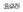 20%[2]0%[3]20%[3]0%[4] However, in Taliban run areas, small fees have been illegally added to some groceries.[5]Taxation in Afghanistan Albania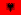 15%[6]0%[7]23%[7]20% (standard rate)
6% (tourism services)[8]15%Taxation in Albania Algeria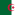 26% (highest rate)
19% (lowest rate)[9]0%[10]35%[10]19% (standard rate)[11]
9% (basic items)[11]15% resident, 20% non-residentTaxation in Algeria American Samoa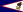 34% [6]4%[12][13]6%[13]0%[14][13]Taxation in American Samoa Andorra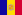 10%[15]0%[16]10%[16]4.5% (standard rate)
9.5% (banking services)
2.5%, 1% or 0% (reduced rates)[17]Taxation in Andorra Angola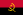 30%[18]0%[18]17%[18]10%[18]10%Taxation in Angola Anguilla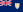 0%[19]0%[19]0%[19]0%[19]Taxation in Anguilla Antigua and Barbuda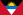 25%[20]0%[21]0%[21]15%[22] Argentina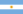 30% for residents
15% for non residents[23]9%[23]35%[23]21%[23]15%Taxation in Argentina Armenia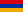 18%[24]22%[24]22%[24]20%[24]10-20%Taxation in Armenia Aruba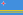 25%[25]7%[25]58.95%[25]1.5% (turnover tax)[25]Taxation in Aruba Australia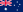 30% (standard rate)
25% (base entity rate)[26][Note 1]0%[26]45%[27][Note 2]10% (standard rate)
0% (essential items)[26]0-45% (Same as income tax rate)Taxation in Australia Austria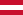 25%[28]0%[28]55%[28]20% (standard rate)
13% (tourism services)
10% (basic items)[28]27.5%Taxation in Austria Azerbaijan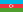 20%[29]14%[29]25%[29]18%[29]25%Taxation in Azerbaijan Azores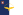 13.6% (available to SMEs and applicable up to a taxable profit of €15000)[30]16.8% (general rate)0.0% (for monthly salaries up to €654) + social security charges[31]36.2% (for monthly salaries above €25,200) + social security charges[32]4% (reduced rate)9% (intermediate rate)16% (standard rate)[33]Taxation in Portugal Bahamas[34]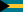 0%[35]0%0% + 8.8% social security tax12% (standard rate)[36]Taxation in the Bahamas Bahrain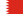 0%[37]0%0%10% (standard rate)
0% (essential goods)Taxation in Bahrain Bangladesh[38]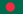 32.5%[39]0%25%15%Taxation in Bangladesh Barbados[citation needed]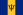 5.5% (on profits not over BBD$1 million)
3.0% (over BBD$1 million but not over BBD$20 million)
2.5% (over BBD$20 million but not over BBD$30 million)
1.0% (over BBD$30 million)[40]25%38%17.5% (standard rate)
7.5% (hotel services)Taxation in Barbados Belarus[41]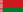 20%48% (12% income tax, 1% mandatory insurance, 35% social security)48% (12% income tax, 1% mandatory insurance, 35% social security)20% (standard rate)
10% (reduced rate)Taxation in Belarus Belgium[38]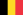 25%[42]55% (when single/secluded)
50% (when legally married)79.5%
(20.5% (mandatory social security tax)
50% (federal)[43]
30-89EUR (regional)
3-9% (municipal)[44])21% (standard rate)
12% (restaurants)
6% (essential and selected goods)Taxation in Belgium Belize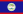 0.75% (lowest rate)
19% (highest rate)0%25%12.5%0% (In general exempted, except in some specific cases)Taxation in Belize Benin[citation needed]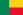 35%10%35%18%Taxation in Benin Bermuda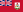 0%[45]0%0%0%Taxation in Bermuda Bhutan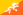 26%0%25%[46]—Taxation in Bhutan Bolivia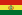 29%0%25%13%Taxation in Bolivia Bosnia and Herzegovina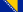 10%[47]10%10%17%[47]Taxation in Bosnia and Herzegovina Botswana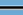 22%0%25%14%25%Taxation in Botswana Brazil[38]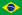 40% (highest rate for financial institutions, insurance and capitalisation companies)
34% (highest rate)
24% (lowest rate)
15% ( +10% in profits exceeding BR$ 20.000 [48] + 9% Social Contribution Tax or 15% for financial institutions, insurance and capitalisation companies [49])0%[50]47.5% (27.5% income tax rate applied to annual income exceeding BR$ 55,976.15[51] + 20% top social security tax rate for self-employed workers[52])17%, 18%, 19% (state tax rate)
0% to 300% (federal tax rate) [53][Note 3]22.5%Taxation in Brazil Brunei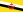 1% sole propietorships and partnerships), 18.5% (all other businesses)[54]0%0%—[55]0%[56]Taxation in Brunei Bulgaria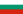 10% (+ 5% on distribution of profit)10%10% + 18% social security fund tax20% (9% on hotel and camping accommodation)Taxation in Bulgaria Burkina Faso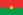 27.5%0%25%18%Taxation in Burkina Faso Burundi[57]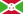 35%0%35%18%Taxation in Burundi Cambodia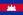 20%0%20%10%Taxation in Cambodia Cameroon[41]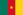 31.5%10%35%19.25%Taxation in Cameroon Canada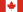 26.5-31% (higher rate)
9-13% (lower rate)[58]19% (15% federal + 4% in Nunavut)[59] to 27.53% (12.53% federal + 15% in Quebec)[60][61][62]54% (33% federal + 21% in Nova Scotia) to 44.5% (33% federal + 11.5% in Nunavut)[59][62]5% (5% federal tax in Alberta) to 15% (5% federal tax + 10% provincial tax in New Brunswick)[63]27%Taxation in Canada Cape Verde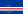 25%16.5%27.5%15%Taxation in Cape Verde Cayman Islands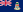 0%[64]0%[64]0%[64]0%[64][65][Note 4]Taxation in the Cayman Islands Central African Republic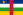 30%[66]—50%[66]19%Taxation in the Central African Republic Chad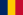 20%———Taxation in Chad Chile[67]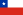 27%[68]0% (for monthly taxable incomes not over US$950)35% (for monthly taxable incomes over US$8400)[69]19%Taxation in Chile China[38]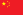 25% (standard rate)[70]15% (concession rate for high-tech companies)[71]0%45%[72][73]13% (standard rate)[55]
9% (energy, books, transportation, etc.)
6% (other services)
0% (goods and services for export)20%Taxation in China Colombia[41]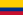 35%[74]0%[75]35% (non-labor income)
39% (labor income)[75]19% (standard rate)
5% or 0% (reduced rates)10% (standard rate)
20% (lotteries, gaming, or similar activities)[76]Taxation in Colombia Comoros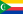 35%———Taxation in Comoros Cook Islands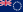 30% (highest rate)
20% (lowest rate)18.5%30%15%Taxation in Cook Islands DR Congo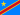 35%0%40%20% (highest rate)
5% (lowest rate)Taxation in the Democratic Republic of the Congo Congo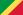 30%[77]——18.9%[78]Taxation in the Republic of the Congo Costa Rica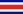 30%0%25%13% (standard rate)
4% (private healthcare and plane tickets)
2% (medicines and private education)
1% (essential foods and agriculture)[79]Taxation in Costa Rica Croatia[41]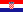 18% (for profits over 3 million kn)
12% (for profits not over 3 million kn)12%40%25% (standard rate)[80]
13% (certain essential groceries)10%Taxation in Croatia Cuba[81]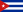 30%15%50%20% (highest rate)
2.5% (lowest rate)Taxation in Cuba Curaçao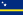 22%9.75%46.5%6%, 7% or 9%Taxation in Curaçao Cyprus[38]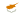 12.5%0%35%19% (standard rate)
5% or 0% (reduced rates)20%Taxation in Cyprus Czech Republic[82][83]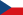 19%[84]20.1% (15% deductible tax + 45% medicare and social security if an employee, 22.5% if self-employed)[85]45.7% (peaks for employee gross annual income of $90,000 or more)
39% (for gross annual income of $450,000 or more)21% (standard rate)[86]
15% or 10% (reduced rates)15%Taxation in the Czech Republic Denmark[87]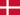 22-25% (depending on business)39.8596% (34.63% for unemployed; first DKK46,000 / US$7,245 / €6,172 per year is deductible)[88][89]57.11% (8%+(100%-8%)*(12,09%+26,3%+15%))[90][91]25%42%Taxation in Denmark Djibouti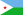 25%———Taxation in Djibouti Dominica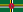 25%[92]0%35%15%Taxation in Dominica Dominican Republic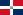 27%0%25%18%Taxation in Dominican Republic East Timor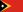 10%———Taxation in East Timor Ecuador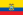 25%[93]0%35%12% (standard rate)
15% (luxury goods)
0% (exports)35%Taxation in Ecuador Egypt[94]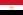 22.5% (on taxable corporate profits)
(+ 5% on distribution of profit)0%22.5%14% (standard rate)
10% (professional services)
0% (exports)Taxation in Egypt El Salvador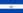 30%0%30%13%Taxation in El Salvador Equatorial Guinea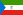 35%0%35%15%Taxation in Equatorial Guinea Eritrea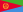 34%———Taxation in Eritrea Estonia [95]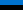 0% (20% on distribution or 14% on distribution below the 3 previous years average)55.4% (20% income tax, 33% social tax, 1.6% unemployment insurance, 0.8% employer’s unemployment insurance, 0% on dividends)58.4% (33% social tax, 1.6% unemployment insurance, 0.8% employer’s unemployment insurance, 2% funded pension, 14% employer's dividends tax, 7% on lower tax range dividends)20% (standard rate)
9% (reduced rate)20%Taxation in Estonia Eswatini (Swaziland)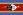 27.5%33%33%15%Taxation in Eswatini Ethiopia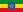 30%[96]0%35%—Taxation in Ethiopia Falkland Islands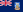 26%0%26%0%15%Taxation in Falkland Islands Micronesia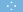 21%———Taxation in Micronesia Fiji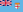 20%[97]0%20%9%Taxation in Fiji Finland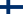 20%[98]0% + 8.40% social security tax[99]
(20% for unemployed)66.75% in Halsua for the members of the Orthodox Church of Finland (31.25% national tax rate + 23.5% municipal tax + 9.9% social security tax + 2.1% church tax)[100]24% (standard rate)
14% (food and fodder)
10% (medicines and public transport)34%Taxation in Finland France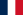 26.5% (on profits over €38,120)
15% (not over €38,120)0%49% (45% + 4% tax on high incomes, or incomes over €500,000)[101]20% (standard rate)
10% (restaurants, transportation and tourism services)
5.5% (utilities)
2.1% (press)30% (plus an additional 4% for high earners)Taxation in France French Polynesia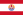 25%———Taxation in French Polynesia Gabon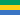 35%5%35%18%Taxation in Gabon Gambia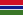 31%0%30%—Taxation in Gambia Germany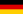 29.65%[102]14%0% (if earning under €9,169 in year)47.475% (45% income tax + 5.5% solidarity surcharge based on the total tax bill)19% (standard rate)
7% (reduced rate)25%Taxation in Germany Georgia[103]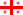 0% (15% on distribution of profit)20% (5% on dividend, interest and royalty)20% (5% on dividend, interest and royalty)18%Taxation in Georgia Ghana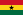 25%25%—3%Taxation in Ghana Gibraltar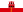 10%17%40%0%Taxation in Gibraltar Greece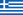 22%9% (zero tax for annual income under €8633,33)44%24% (standard rate)
13% (food, health and tourism services)
6% (theater tickets, books and medicine)
VAT is reduced by 30% for the islands of Leros, Lesvos, Kos, Samos, Chios (i.e., 17%, 9%, 4%).15%Taxation in Greece Grenada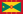 28%———Taxation in Grenada Guatemala[41]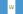 25%5%7%12%Taxation in Guatemala Guernsey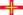 0%[104]0% ( if earning under £658.67 a month)[105]20% (+ 6.6-11.3% Social Security)[105]0%[106]Taxation in Guernsey Guinea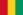 35%———Taxation in Guinea Guinea-Bissau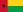 35%———Taxation in Guinea-Bissau Guyana[107]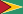 30%28% on Annual salary less than $1,560,000 GYD.[108]40% on Annual salary above $1,560,000 GYD.[108]14% (standard rate)
0% (reduced rate)Taxation in Guyana[108] Haiti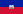 30%[109]0%30%[110]10%[109]Taxation in Haiti Honduras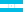 25%———Taxation in Honduras Hong Kong[111]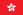 16.5% (on profits over HK$2 million)
8.25% (on profits not over HK$2 million)0%15%0%Taxation in Hong Kong Hungary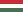 9%15% (+ 18% social security)15% (+ 18% social security)27% (standard rate)
18% (reduced rate)
5% (milk, egg, pork, chicken meat, internet service, restaurant services, medicines and books)15%Taxation in Hungary Iceland[41]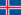 20%0% (On income up to 152.807 ISK)[112]46%24% (standard rate)
11% (reduced rate)22%Taxation in Iceland India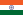 22% (highest)
15% (lowest)[excludes surcharge & cess][113]0% ₹ 0 - 250,000
5% ₹ 250,001 - 500,000
20% ₹ 500,001 - 1,000,000
Scheme I (with deductions)

0% ₹ 0 - 500,000
10% ₹ 500,001 - 750,000
15% ₹ 750,001 - 1,000,000
20% ₹ 1,000,001 - 1,250,000
25% ₹ 1,250,001 - 1,500,000
Scheme II (without deductions)30% ₹ 1,000,001 & +
Scheme I (with deductions)

30% ₹ 1,500,001 & +
Scheme II (without deductions)4% cess[clarification needed] and highest surcharge of 25% is applied on income tax. This makes the effective tax rate 39%.28%, 18%, 12%, 5%, 0% (varies by commodity; see GST rates in India)[114][115]15%Taxation in India Indonesia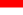 22%5%35%11%Taxation in Indonesia Iran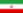 25%0%35%9% (highest rate)
0% (reduced rate)Taxation in Iran Iraq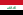 15%[116]3%[117]15%0-300%[118]Taxation in Iraq Ireland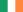 12.5%20% (first €1,650 per year is deductible)52% (40% income tax + 12% social insurance contributions on incomes above €70,000)23% (goods)
9–13.5% (services)
0% (certain items of food)33%Taxation in Ireland Isle of Man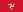 0%10%20%20% (standard rate)
5% (home renovations)Taxation in Isle of Man Israel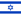 23%[119]0% (for monthly income under 6,330₪)50%17% (standard rate)
0% (fruits and vegetables)25%Taxation in Israel Italy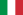 27.9% (24% + 3.9% (municipal))23% (first €8,500 per year is deductible)47% (43% income tax + 4% special added tax)22% (standard rate)
10% (reduced rate)
4% (food and books)26%Taxation in Italy Ivory Coast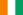 25%———Taxation in Ivory Coast Jamaica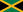 33.3% (standard rate)
25% (reduced rate for small companies)0%25% (on income over J$1,500,000)20% (services)
16.5% (goods)Taxation in Jamaica Japan[120]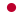 29.74%[121]15.105% (5.105% national + 10% local)55% (45% national + 10% local)10% (standard rate)
8% (groceries and takeout food and subscription newspaper)20.315%Taxation in Japan Jersey[38]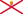 0%0%20%[122]5%[123]Taxation in Jersey Jordan[41]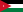 20%0%25% [124]16%Taxation in Jordan Kazakhstan[41]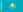 20%[102][2]10%10% (for residents)
15% (for non-residents)13%Taxation in Kazakhstan Kenya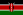 30%[102]10%30% (for citizens)
35% (for non-citizens)16% (standard rate)
12% (electricity and fuel)
0% (food)Taxation in Kenya Kiribati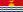 35%———Taxation in Kiribati Kosovo[125]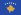 10% (highest rate)
0% (lowest rate)0%10%18% (standard rate)
8% (basic items)Taxation in Kosovo Kuwait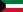 16% (highest rate)
7.5% (lowest rate)[126] Rate of 15% typically applies except for regions under Saudi control where it's 7.5% tax, plus add a possible 1% tax for Zakat0%0%0%Taxation in Kuwait North Korea[127]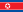 25%0%20%4% (highest rate)
2% (lowest rate)Taxation in North Korea Kyrgyzstan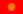 10%[128]10%10%12% (standard rate)
5% (highest rate)
1% (lowest rate)Taxation in Kyrgyzstan Laos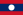 35%———Taxation in Laos Latvia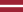 0% (20% on distribution of profit)[129]20%[130]31.4%21% (standard rate)
12% (Medical products, domestic public transport)
5% (Fresh fruits and vegetables, books, newspapers)[131]20%[132]Taxation in Latvia Lebanon[41]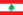 17%2%25%11%Taxation in Lebanon Lesotho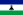 25%———Taxation in Lesotho Liberia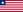 25%[133]———Taxation in Liberia Libya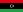 24.5%; 20% corporate tax plus a 4% Jehad tax plus a 0.5% tax on corporate income to pay for stamp duties[134]———Taxation in Libya Liechtenstein[135][136]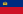 12.5%3%[137]22.4%[138]7.7% (standard rate)
3.8% (lodging services)
2.5% (reduced rate)[139]0% for share sales, 24% for real estateTaxation in Liechtenstein Lithuania[citation needed]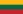 15%[140]31.2%42.77%21% (standard rate)
9% (publications, accommodation services etc.)
5% (medicine, newspapers and magazines etc.)
0% (certain goods and services)15%Taxation in Lithuania Luxembourg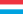 28.69% (17% income tax + 1.19% unemployment fund contribution + 6.0-10.5% municipal trade tax [141]8%45.78% (42%[142] + 3.78% unemployment fund surcharge)[143]17% (standard rate)
3% (reduced rate)Taxation in Luxembourg Macau[38]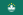 12%0%12%0%[106]Taxation in Macau Madagascar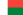 20%———Taxation in Madagascar Madeira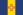 5% (available to licensed companies in the International Business Centre of Madeira).13% (available to SMEs and applicable up to a taxable profit of €15000)20% (general rate)0,0% (for monthly salaries up to €659) + social security charges[32]45.1% (for monthly salaries above €25,275) + social security charges[32]5% (reduced rate)12% (intermediate rate)22% (standard rate)[144]Taxation in Madeira Malawi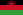 30%———Taxation in Malawi Malaysia[38]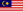 24% (highest rate)
18% (lowest rate)0%30% [145] + 11% for EPF[146] + 0.5% for SOCSO[147]10% (standard rate for goods)
7% (services)
5% (reduced rate for goods)[148]Goods and Services Tax (Malaysia) Maldives[149]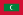 15% (highest rate)
8% (lowest rate)[150]0%0% for expatriates, 15% for nationals6%[151]Taxation in Maldives Mali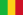 30%———Taxation in Mali Malta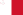 35% (unless eligible for 30% rebate)0%35%18% (7% and 5% for certain goods and services)Taxation in Malta Marshall Islands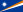 0.8% (lowest rate)
3% (highest rate)0%12%[152]4% (highest rate)
2% (lowest rate)Taxation in Marshall Islands Mauritania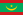 25%———Taxation in Mauritania Mauritius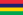 15%10%15%15%Taxation in Mauritius Mexico[38]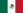 30%[153]1.92%35% + reduction of deductions (topes)16%Taxation in Mexico Moldova[38]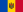 12%12%[154]12% (+ 24% for social security)20% (standard rate)
10% (HoReCa)Taxation in Moldova Monaco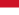 0% (25% for companies generating more than 25% of their turnover outside Monaco)[155]0%[156]0%[156]19.6% (highest rate)
5.5% (lowest rate)
[157]Taxation in Monaco Mongolia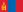 10%10%10%10%Taxation in Mongolia Montenegro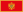 9%[158][159]9% (first €720)[159]12.65% (11% national tax + 15% municipality surtax on income tax)[159] 15% for entrepreneurs on their worldwide income [160]21%[161]
7% (essential goods - basic foodstufs, water, pharmaceuticals, books, tourism services, etc.)
0% (postal services, education, social security services, healthcare, insurance, etc.)Taxation in Montenegro Montserrat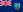 20%———Taxation in Montserrat Morocco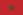 31% (highest rate)
10% (lowest rate)[102][162]0%38%[162]20% (standard rate)
14%, 10%, 7% (reduced rates)[163]Taxation in Morocco Mozambique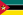 32%———Taxation in Mozambique Myanmar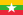 22%———Taxation in Myanmar Namibia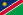 32%[164]0%[164]37%[164]15%[164]Taxation in Namibia Nauru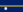 25%———Taxation in Nauru   Nepal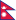 30% (higher rate for financial companies) /
25% (standard rate) /
20% (reduced rate for manufacturing companies)
(+ 5% on profit distribution + 10% mandatory bonus to employees)0% + 1% social security tax36% (Including 20% additional tax)[165]13% (standard rate)[166]
288% (for imported vehicles)[167]Taxation in Nepal Netherlands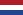 25% (on profits over €245,001)
15%[168] (not over €245,000)0% (first €8,700 per year is tax free)49.50%[169]21% (standard rate)
9% (essential and selected goods)25%Taxation in the Netherlands New Zealand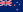 28%10.5%[170]39%[171]15%Taxation in New Zealand New Caledonia[172]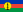 30%0%40%
25% (on local income of non-residents)[173]—Taxation in New Caledonia Nicaragua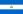 30%———Taxation in Nicaragua Niger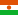 30%[174]——7%[174]Taxation in Niger Nigeria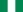 30%7%24%7.5%Taxation in Nigeria Niue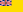 0%——12.5%Taxation in Niue Norfolk Island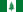 0%———Taxation in Norfolk Island North Macedonia[38]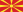 10%10%18%18% (standard rate)
5% (reduced rate)Taxation in North Macedonia Norway[175]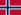 23%[176]0% (for yearly income under 70,000 NOK)46.4% (22% + 8.2% social security contribution + bracket tax (from 1.8% to 16.2%) minus deductions)[176]25% (standard rate)
15% (food and drink in shops)
10% (transportation, cinema and hotel services)22%Taxation in Norway Oman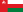 15%[177][178]0%0%5%Taxation in Oman Pakistan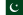 0% (for certain tech startup companies with a technology basis and other financial restrictions)[179]29%[180]0%(for income under PKR.600000/annum)35%17% +3%(for non-registered) (standard GST rate)
0% (basic food items)Taxation in Pakistan Palau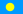 0%———Taxation in Palau Palestine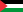 15%5%15%14.5%Taxation in Palestine Panama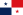 25%0%27%7% (standard rate)
15% (tobacco)
10% (alcohol and hotels)
5% (essential goods)Taxation in Panama Papua New Guinea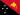 30%———Taxation in Papua New Guinea Paraguay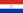 10%8%10%10%Taxation in Paraguay Peru[41]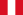 30%0%30%16% (standard rate) +
2% (municipal promotional tax) +
0–118% (impuesto selectivo al consumo: liquor, cigarettes, etc.)Taxation in Peru Philippines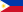 30%0%35%12% (standard rate)
0% (reduced rate)Taxation in the Philippines Pitcairn Islands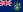 0%0%[181]0%[181]0%Taxation in Pitcairn Islands Poland[182]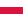 19% (9% for small taxpayer, those with revenue in a given tax year not exceeding the equivalent of €1.2 million and that have "small taxpayer" status)[182]9% (for income under 30.000 złotych per year)•0% income tax [183]•9% Health Insurance(non-deductible)[184]41% or 45%•32% Income tax•9% health insurance•4% solidarity tax above 1.000.000 złotych per year[185]Self-employed23,9% or 27.9%(not deduction first 30.000 złotych)•19% flat income tax•4,9% health insurance•4% solidarity tax above 1 milion złotych23% (standard rate)
8% or 5% (reduced rates)19%Taxation in Poland Portugal[38]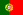 21% (in mainland)14.5%64% (48% income tax + 5% solidarity rate + 11% social security)23% (standard rate)
13% (intermediate rate)
6% (reduced rate)28%[2]Taxation in Portugal Puerto Rico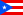 20%[186]0% (16% proposed)33.34%11.5%Taxation in Puerto Rico Qatar[38]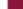 10%0%0%0%Taxation in Qatar Romania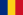 16% (or 1% revenue for micro-entities with at least one employee, or 3% for micro-enterprises with no employees)[187]35%25% social security (CAS)10% health insurance (CASS)0% income tax for IT workers, people with disabilities[187]45%25% social security (CAS)10% health insurance (CASS)10% income tax after CAS and CASSSelf employed (PFA):25% CAS if earning more than 12 minimum wages in a year10% CASS, taxable sum capped at 12 minimum wages per year, e.g. you pay a maximum of 2280 RON as CASS contribution in 2018 if you earn over RON 22,800 for the whole year)10% income tax[187]19% (standard rate)
9% (food, medicines, books, newspapers and hotel services)
5% (reduced rate)
[41]10%Taxation in Romania Russia[38]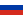 20%[2]13%15% (for those earning more than 5 mil. roubles a year)[188]35% for non-residents20% (standard rate)
10% (books, certain items of food and children goods)
0% (house or flat)Taxation in Russia Rwanda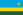 30%0%30%18%Taxation in Rwanda Saint Kitts and Nevis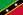 33%[189]0%0%— Saint Barthélemy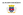 0%0%0%0%Taxation in Saint Barthélémy Saint Lucia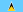 30%———Taxation in Saint Lucia Saint Martin20% (10% for small taxpayer, those with revenue in a given tax year not exceeding the equivalent of €40,000)———Taxation in Saint Martin Saint Pierre and Miquelon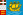 33.3% (15% for small taxpayer, those with revenue in a given tax year not exceeding the equivalent of €600,000)———Taxation in Saint Pierre and Miquelon Saint Vincent and the Grenadines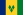 30%———Taxation in Saint Vincent and the Grenadines Samoa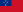 27%———Taxation in Samoa San Marino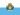 17%9%35%0% (standard rate)
17% (imported goods)Taxation in San Marino São Tomé and Príncipe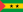 25%———Taxation in São Tomé and Príncipe Sark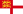 0%[190]0%0% (Note: There are taxes on property and personal capital, maximum at £6,500.)0%Taxation in Sark Saudi Arabia[191]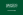 2% (fully Saudi national owned businesses), 2-15% (taxed at Zakat rate for the Saudi perentage of ownership, 15% for all other ownership)0%0%15%Taxation in Saudi Arabia Senegal[41]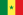 25%0%50%20%Taxation in Senegal Serbia[192]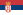 15%[193]10%25% (additional contributions for state health, pension and unemployment funds)[194]20% (standard rate)[195][196]
10% or 0% (reduced rates)15%Taxation in Serbia Seychelles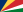 33% [6]15%15%15%Taxation in Seychelles Sierra Leone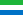 25%———Taxation in Sierra Leone Singapore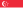 17%[197]0%22% (+ 20% tax on pension)8%Taxation in Singapore Sint Maarten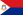 34.5%12.50%47.50%5%Taxation in Sint Maarten Slovakia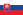 21% (on profits over €100,000)
15% (profits under €100,000)21%25%[198]20% (standard rate)[citation needed]
10% (books and medicines)25%Taxation in Slovakia Slovenia[38]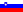 19%16%50%22% (standard rate) or 9.5% (food, building and renovation, transport, tickets, media) or 5% (books, newspaper)27.5%Taxation in Slovenia Solomon Islands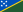 30%———Taxation in Solomon Islands Somalia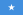 0% (no tax system in place so 0% applies in every category)[199]0%0%0%Taxation in Somalia South Africa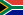 28%[200]0% (below threshold)45%15%[201]18%Taxation in South Africa South Korea[41]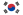 24.2%[102]6% + 1.8%[202]42%[203] + 11.4%[202]10%Taxation in South Korea South Sudan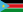 30%———Taxation in South Sudan Spain[38]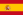 25% (in mainland)
4% (in  Canary Islands)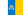 0% (first €5,550 per year is tax free)State half: 47%Regional half: 45-54% (depending on the region) Social security: 6.45% (worker contribution) + 30.4% (company contribution)21% (standard rate)
10% or 4% (reduced rates)26% [204]Taxation in Spain Sri Lanka[38]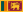 30% (highest rate)
15% (lowest rate)[102]0%36% (if annual income is more than LKR 3 million)12% (standard rate)
8% or 0% (reduced rates)Taxation in Sri Lanka Sudan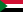 5% (special exempt companies), 15% most other companies[205] Suriname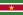 36%[206]8% (first SRD2,646 per year is deductible)38%[207]—Taxation in Suriname Sweden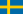 20.6%[208]32% (first US$1,930 per year is deductible)52% (32% average municipality income tax + 20% state income tax)[209][210]25% (standard rate)
12% or 6% (reduced rate)[211]30%Taxation in Sweden  Switzerland[41]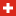 17.92%[102]0%59.7%
10.6% (mandatory social security contributions)[212]
11.5% (federal)[213]
28.025% (cantonal, Geneva)[214]
9.69% (communal, Avully and Chancy, both canton of Geneva)[214]
3.04% (church tax, roman catholic and protestant in Geneva)[214]8.1% (standard rate)
3.8% or 2.5% (reduced rates)Taxation in Switzerland Syria[38]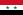 22%5%15%—Taxation in Syria Taiwan[38]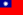 20%[215]5%40%5%[216]Taxation in Taiwan Tajikistan[217]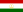 13%
25% (non-residents)5%13%
25% (non-residents)18%Taxation in Tajikistan Tanzania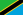 30%15%30%18%Taxation in Tanzania Thailand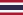 20%0%35%7%Taxation in Thailand Togo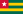 27%———Taxation in Togo Tokelau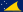 0%———Taxation in Tokelau Tonga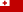 25%———Taxation in Tonga Trinidad and Tobago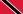 30%0%30%12.5%Taxation in Trinidad & Tobago Tunisia[41]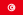 30%0%35%18% (standard rate)
12% or 6% (reduced rate)Taxation in Tunisia Turkey[38]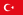 25%15%40%20% (standard rate)
10% (clothing)
1% (certain food items)[55]Taxation in Turkey Turkmenistan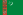 8%———Taxation in Turkmenistan Turks and Caicos Islands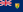 0%———Taxation in Turks and Caicos Islands Tuvalu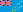 30%———Taxation in Tuvalu Uganda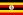 30%[218]——18%[219]Taxation in Uganda Ukraine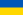 18% [220]0% [221]18% (common rate)
20% (some activities)
+ 22% (social security) [222]2% (non-refundable turnover tax during martial law)Alternative VAT:20% (standard rate)
7% or 0% (reduced rates)Taxation in Ukraine United Arab Emirates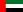 0% (free zone companies,[223]as well as mainland companies with less than 375,000 AED a year in profit,[224] may need to fill out a tax return)9% (for mainland companies with a net profit over AED 375,000 annually, taxation paid to other countries credited towards UAE taxation, tax return required)[224]0%[225]0%[225]5%[225]0%[226]Taxation in United Arab Emirates United Kingdom[227]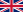 25%[228]32%(20% Income Tax + 12% Class I NI)(0% Income Tax on first £12,570) [229]63.25% (63.25% in 100k-125k band: 40% + 20% due to loss of tax free band until 125k + ~3% NI, excluding employer NI, back down to 45% + NI above 125k)+ 2% Class I NI for over £4189 pm) 47% (over £125,140) [229]20% (standard rate)
5% (home energy and renovations)
0% (life necessities: groceries, water, prescription medications, medical equipment and supplies; public transport; children's clothing; books and periodicals)[230]28% for gains on residential property, 20% for other chargeable assets.[231]Taxation in the United KingdomNational Insurance United States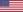 21% (federal), up to 21% with credit of tax paid towards other countries10% (federal) +
0–3.07% (state) +
0–3.8398% (local) (federal standard deduction of 12550 USD for single taxpayers)51.6% in Portland, Oregon (37% federal tax[232] + 9.9% state tax[233] + 4.7% city tax[234])11.5% (highest prevailing marginal state and local sales tax rate)
0% (lowest prevailing marginal rate)20%Taxation in the United States Uruguay[41]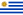 25%0%30%22% (standard rate)
11% (lowest rate)
0% (extent)Taxation in Uruguay Uzbekistan[41]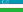 12% (standard rate)
20% (banks and mobile communication operators)12%12%15% (highest rate)
0% (lowest rate)Taxation in Uzbekistan Vanuatu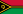 0%0%0%0%Taxation in Vanuatu Venezuela[41]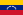 34%0%34%16% (standard rate)
8% (reduced rate)Taxation in Venezuela Vietnam[38]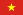 20%5%35%[235]10%Taxation in Vietnam British Virgin Islands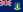 0%[236]0%0%—Taxation in the British Virgin Islands U.S. Virgin Islands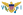 21–38.50%[237]Taxation in United States Virgin Islands Wallis and Futuna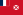 0%0%0%0%Taxation in Wallis and Futuna Yemen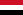 20%[238]10%15%2%Taxation in Yemen Zambia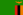 30%[239]10%30%16%Taxation in Zambia Zimbabwe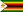 25%0%45%15% (standard rate)
0% (on selected items)Taxation in ZimbabwePart of a series onTaxation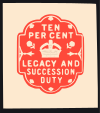 An aspect of fiscal policyshowPoliciesshowEconomicsshowCollectionshowNoncomplianceshowTypesshowInternationalshowTradeshowResearchshowReligiousshowBy country Business portal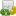  Money portal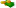 vteshowvteLists of countries by financial rankingsshowvteLists of countries by public policy topics